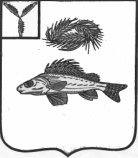   АДМИНИСТРАЦИЯЕРШОВСКОГО МУНИЦИПАЛЬНОГО РАЙОНА САРАТОВСКОЙ ОБЛАСТИПОСТАНОВЛЕНИЕ           от____19.01.2022_____  № __21______г. ЕршовО проведении публичных слушаний по вопросу предоставления разрешения на условно разрешенный вид использования земельного участка В соответствии со статьей 39 Градостроительного кодекса Российской Федерации, руководствуясь Уставом муниципального образования город Ершов Ершовского муниципального района Саратовской области,Положением о публичных слушаниях в Ершовском муниципальном районе, утвержденным решением Районного Собрания от 27марта2017 года N 54-296, администрация Ершовского муниципального района ПОСТАНОВЛЯЕТ:Провести публичные слушания по вопросу предоставления разрешения на условно разрешенный вид использования земельного  участка, расположенного по адресу: Саратовская область, Ершовский район, с.Моховое, ул.Ленина, д.26, площадью 1061,5 кв.м., (кадастровый номер 64:13:130102:209), находящийся  в зоне застройки индивидуальными жилыми домами - для строительства магазина.Публичные слушания провести с участием граждан, проживающих на территории Новорепинского муниципального образования Ершовского муниципального района, правообладателей земельных участков и объектов капитального строительства, расположенных на прилегающей территории, и лиц, законные интересы которых могут быть нарушены.Назначить организатором публичных слушаний комиссию в составе:председателя комиссии – Усенина Дмитрия Павловича первого заместителя главы администрации Ершовского муниципального района;заместителя председателя комиссии - Целика Вадима Викторовича, начальника отдела строительства, архитектуры и благоустройства, главного архитектора администрации Ершовского муниципального района;секретаря комиссии – Смирновой Татьяны Васильевны, заместителя начальника отдела строительства, архитектуры, и благоустройства администрации Ершовского муниципального района;членов комиссии - Головатовой Ольги Викторовны,   начальника   отдела правового обеспечения администрации Ершовского муниципального района;  - Агапкиной Елены Владимировны, главного специалиста отдела строительства, архитектуры и благоустройства.4. Граждане, проживающие на территории Новорепинского муниципального образования Ершовского муниципального района, правообладатели земельных участков и объектов капитального строительства, расположенных на указанной территории, и лица, законные интересы которых могут быть нарушены в связи с предоставлением условно разрешенного вида использования   формируемого земельного участка, вправе участвовать в публичных слушаниях в целях обсуждения предмета публичных слушаний посредством:- подачи организатору публичных слушаний замечаний и предложений в устной и (или) письменной форме в день проведения публичных слушаний;- непосредственного участия в публичных слушаниях.5.       Организатору публичных слушаний в целях разъяснения положений  о планируемом предоставлении разрешения на условно разрешенный вид использования земельного участка организовать демонстрацию материалов в рабочие дни с 9.00 до 17.00 со дня вступления в силу настоящего постановления до 16 февраля 2022 года по адресу: г. Ершов, ул. Интернациональная, д. 7 кабинет N 10(отдел строительства, архитектуры и благоустройства администрации  Ершовского муниципального района).6.    Замечания и предложения в письменной форме граждане вправе представить организатору публичных слушаний в срок со дня опубликования настоящего постановления до 16 февраля 2022 года года по рабочим дням с 9.00 до 17.00 по адресу: г. Ершов, ул. Интернациональная, д. 7, кабинет N 10 (отдел строительства, архитектуры и благоустройства администрации  Ершовского муниципального района).Замечания и предложения в письменной и (или) устной форме граждане вправе представить председательствующему в день проведения публичных слушаний до окончания публичных слушаний по месту их проведения.Все замечания и предложения, представленные в установленный срок, подлежат внесению в протокол публичных слушаний.Замечания и предложения, представленные не менее чем за 5 дней до дня проведения публичных слушаний, обобщаются организатором публичных слушаний и доводятся до сведения участников публичных слушаний в день их проведения.При проведении публичных слушаний все участники публичных слушаний вправе высказать свое мнение о планируемом предоставлении разрешения на условно разрешенный вид использования земельного участка, замечания и предложения по указанным изменениям, задать вопросы инициатору вносимых изменений и экспертам.7.         Провести публичные слушания 21 февраля 2022 года в 10.00 часов в здании Моховского сельского дома культуры (Ершовский район, с. Моховое, ул.Ленина, д.136).8.       Все представленные участниками публичных слушаний замечания и предложения по планируемому предоставлению разрешения на условно разрешенный вид использования земельного участка отражаются в заключении о результатах публичных слушаний, составляемом организатором публичных слушаний.9.        Заключение о результатах публичных слушаний представляется главе Ершовского муниципального района и учитывается в качестве рекомендаций при предоставлении разрешения на условно разрешенный вид использования земельного участка.10.     Настоящее постановление вступает в силу со дня опубликования на официальном сайте администрации Ершовского муниципального района. Глава Ершовского муниципального района                            С.А.Зубрицкая